Р Е Ш Е Н И ЕДвадцать второй сессии Совета депутатов третьего созыва      « 15 » октября  .                  с.Усть-Кан                                       № 22/5«Об утверждении Порядка рассмотренияСоветом депутатов муниципального образования«Усть-Канское сельское поселение» проектовмуниципальных программ и предложений овнесении изменений в муниципальные программы»В соответствии со статьей 179 Бюджетного кодекса Российской Федерации, Уставом муниципального образования «Усть-Канское сельское поселение» Совет депутатов третьего созыва муниципального образования «Усть-Канское сельское поселение» решил:1.Утвердить Порядок рассмотрения Советом депутатов муниципального образования «Усть-Канское сельское поселение» проектов муниципальных программ и предложений о внесении изменений в муниципальные программы согласно приложению.2.Настоящее Решение вступает в силу со дня его официального опубликования.Председатель Совета депутатовУсть-Канского сельского поселения                                                                                   ________________Майманов М.С. Глава Усть-Канского сельского поселения                                                       __________________Бордюшев А.Я.Приложение к решению двадцать второй сессии Совета депутатов третьего созывамуниципального образования «Усть-Канское сельское поселение»от«15 » октября 2015г. №22/5ПОРЯДОКрассмотрения Советом депутатов муниципального образования «Усть-Канское сельское поселение» проектов муниципальных программ и предложений о внесении изменений в муниципальные программыНастоящий Порядок рассмотрения Советом депутатов муниципального образования «Усть-Канское сельское поселение» (далее - представительный орган муниципального образования) проектов муниципальных программ и предложений о внесении изменений в муниципальные программы разработан в целях реализации права представительных органов местного самоуправления, предусмотренного статьей 179 Бюджетного кодекса Российской Федерации, и определяет процедуру рассмотрения представительным органом муниципального образования проектов муниципальных программ и предложений о внесении изменений в муниципальные программы, утверждаемых сельской администрацией муниципального образования (далее - сельская администрация) в соответствии с правовыми актами сельской администрации.Муниципальные программы и изменения в муниципальные программы до их утверждения сельской администрацией подлежат рассмотрению Советом депутатов.Проект муниципальной программы или предложения о внесении изменений в муниципальную программу направляются сельской администрацией с сопроводительным письмом в Совет депутатов.Вместе с проектом муниципальной программы или предложениями о внесении изменений в муниципальную программу должны быть представлены:а)	пояснительная записка;б)	финансово-экономическое обоснование, содержащее расчеты объемов расходов на реализацию мероприятий программы.3) иные документы, предусмотренные федеральным законодательством.Днем внесения проекта муниципальной программы или предложений о внесении изменений в муниципальную программу в Совет депутатов считается день их регистрации в представительном органе муниципального образования.        4.Председатель Совета депутатов в течение одного рабочего дня, следующего за днем поступления проекта муниципальной программы в представительный орган муниципального образования, направляет его одновременно с представленными к нему документами в одну из постоянных комиссий представительного органа муниципального образования в соответствии с направлениями ее деятельности, а также в иные постоянные комиссии представительного органа муниципального образования для рассмотрения, которой (которыми) рассматриваются поступившие документы в течение десяти рабочих дней со дня их поступления.Проект муниципальной программы или предложения о внесении изменений в муниципальную программу рассматриваются на очередном заседании Совета депутатов, если они внесены не позднее чем за 30 дней до дня очередного заседания представительного органом муниципального образования.Совет депутатов, рассмотрев проект муниципальной программы или предложения о внесении изменений в муниципальную программу, в порядке, установленном этим представительным органом муниципального образования, принимает одно из следующих решений, рекомендующее сельской администрации:утвердить муниципальную программу или внести предложенные изменения в муниципальную программу;утвердить муниципальную программу или внести предложенные изменения в муниципальную программу с учетом замечаний и предложений Совета депутатов по проекту муниципальной программы или предложений о внесении изменений в муниципальную программу;не утверждать муниципальную программу или не вносить изменения в муниципальную программу в связи с отсутствием целесообразности или обоснованности.Российская ФедерацияРеспублика АлтайСовет  депутатов  муниципального                        образованияУсть-Канское сельское поселение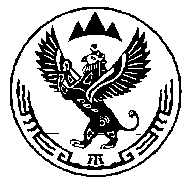 Россия ФедерациязыАлтай РеспубликаКан-Оозы  Jурттынмуниципал  тозомолининдепутаттарСоведи